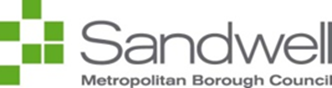 Good to KnowWorking with Families NewsGood to KnowWorking with Families NewsNews:For more info:Up-to-date local information on COVID-19 restrictions can be found on Council’s website Sandwell Latest Changes Antenatal is being offered as both a three-week virtual course and as a distant-learning programme.  If you know anyone who lives in Sandwell and is expecting a baby encourage them to book a place.https://bookwhen.com/changes Breastfeeding Network Sandwell is offering virtual and telephone support for moms-to-be and new moms with breastfeeding.https://bookwhen.com/changesCall or text: 07505 775357Sandwell and West Birmingham Maternity Voices Partnership (MVP) is a team of people who provide feedback about their local maternity system. The panel includes mums and families with direct experience of the service, and professionals including midwives and doctors.   Are you interested in being involved?  There is a virtual meeting being held on 25th November at 10am.Parent Zone have launched their new app Ollee.  An early-intervention tool that will help 8-11 year olds with their emotional wellbeing and encourage communication within families.https://parentzone.org.uk/ollee/for-parentsInternet Matters in partnership with Youthworks and Kingston University have published a report looking at the experiences and views of young people about their online lives. 
Read the report: In their own words: the digital lives of schoolchildren (PDF)An interesting article in The Guardian about the rise in children using smart speakers and the concerns that this raises. Guardian Article - Smart SpeakersReminder: As part of the Dove Self-Esteem Project there are free Confident Me workshops are all about teaching 11 to 14-year-olds strategies to protect and build self-confidence – in themselves and others.Confident Me SAFL are offering a free online one-off session for parents who want to keep their children safe in this increasingly digital world on 19 November 2020, between 10am - 12pm.   https://www.learnsafl.ac.uk/pages/home/online-courses/ict-courses-online/e-safety-for-parentsSandwell Children Safeguarding Partnership Training Guidance and Expectations document has been updated to reflect additional training now offered.NSPCC Learning has put together some principles outlining best practice to help with recognising and responding to peer-on-peer sexual abuse. Protecting children from peer-on-peer sexual abuse SCVO’s Early Help Partnership are hosting an online event on Friday 20th November to highlight the emotional health and wellbeing services available to children and young people across Sandwell Book your place(s) here https://www.eventbrite.co.uk/e/supporting-children-and-young-peoples-emotional-health-and-wellbeing-tickets-127308325629 (maximum of 3 per organisation)SCVO’s Early Help Partnership are hosting an online networking event on Tuesday, 10 November, 2– 3:30 pm if you work, volunteer or offer activities in Oldbury please book hereSCVO’s Early Help Partnership are hosting an online networking event on Monday, 16 November, 1 – 2:30 pm if you work, volunteer or offer activities in Smethwick please book hereSPDC’s 13th Annual General Meeting is due to be held on Wednesday 25th November 2020 at 11.00am.  As a registered charity we are required to have an AGM each year so that our members can approve our Annual Report and Accounts for the previous year, and elect our trustees for the coming year.  please email admin@sp-dc.org by Wednesday 18th November 2020Road Safety Week 2020 runs from 16th-22nd November: teaching resources now live.Road Safety Week REMINDER: Anti-Bullying Alliance Anti-Bullying Week is taking place from Monday 16th to Friday 20th November. Anti-bullying Week There are several vacancies for the Birmingham 2022 Commonwealth Games https://www.birmingham2022.com/get-involved/jobs/ There are several vacancies in the Voluntary and Community sector advertised on SCVO’s website.  https://www.scvo.info/category/vacancies/ If you would like to promote services or information in this newsletter or share a good news story, please contact the team.Parent Support Teamparent_support@sandwell.gov.uk